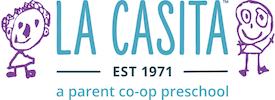 Dear _______________________, parent of _____________________,Welcome to La Casita! We are looking forward to getting to know your child and family asmembers of our community. As a family receiving Early Childhood Education and Care Department support, we want to make sure you are aware of a few things:We are committed to supporting ECECD funded families in Santa Fe. If you have any questions, or need additional support, please don’t hesitate to contact the Director.Families are responsible for paying for application fees, materials fees, and co-pays. Copays are due monthly by the 10th. (Bills are sent out by the 1st).Families are responsible for renewing their ECECD contract on time. If the ECECD contractis not renewed, and the child has continued at school during that time, the family is liableto pay the full month’s tuition that ECECD hasn’t covered.Families are also responsible for paying full tuition for the period of absence of a child ifthat period equals or exceeds fourteen consecutive days.Families must give at least a 30 written day notice if they plan to disenroll their child from La Casita. Families are also responsible for filling out La Casita Enrollment Forms with specifiedenrollment days in order to secure a spot for their child at La Casita.Currently enrolled families that switch to ECECD during the school year forfeit their Fall/Spring Deposit.By signing below I agree to the above terms.________________________________ 				     ________________signature 						dateThank you for working with us to make this a wonderful school experience for your child.